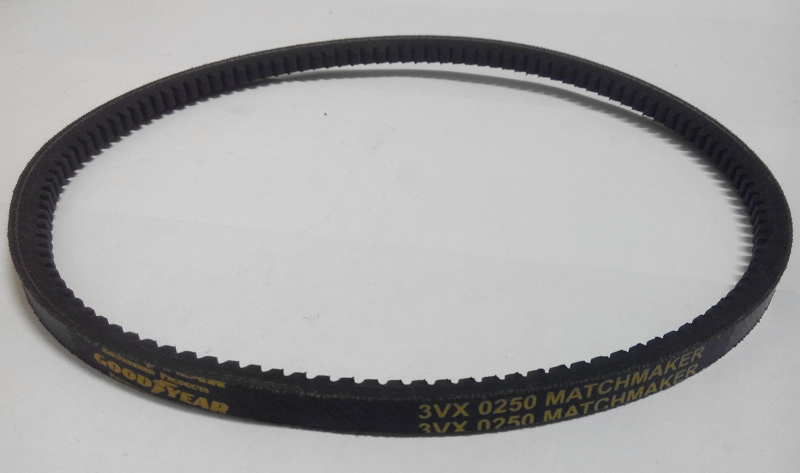 Код из 1САртикулНаименование/ Бренд/ПоставщикГабаритыД*Ш*В,ммМасса,грМатериалМесто установки/НазначениеF00291420000603321AРемень привод. трап. зубчатый 3VX 250 9,5X8 SV.E=635W=9,7H=8 L=630100ПолиуретанФорматно-раскроечный станок Formula S30F00291420000603321ASCMW=9,7H=8 L=630100ПолиуретанФорматно-раскроечный станок Formula S30